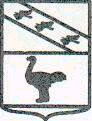 Льговский Городской Совет депутатовР Е Ш Е Н И Еот 30 января 2020 года № 4О внесение изменений  в  Решение Льговского Городского Совета депутатов от 21.12.2017 №102 «Об утверждении правил благоустройства территории муниципального образования «Город Льгов» Курской области»В соответствии с Федеральным законом от 06.10.2003 №131-ФЗ «Об общих принципах организации местного самоуправления в Российской Федерации», Федеральным законом от 10.01.2003 №17-ФЗ «О железнодорожном транспорте в Российской Федерации», Федеральным законом от 25.12.2008 №273-ФЗ «О противодействии коррупции», Уставом муниципального образования «Город Льгов» Курской области, с целью приведения муниципальных нормативных актов в соответствие с действующим законодательством, Льговский Городской Совет депутатов РЕШИЛ:Внести в Правила благоустройства территории муниципального образования «Город Льгов» Курской области, утвержденные Решением Льговского Городского Совета депутатов от 21 декабря 2017 года №102, следующие изменения:пункт 3.15.4. Раздела 3 исключить;пункт 4.2.19. Раздела 4 исключить;в пункте 4.6.6. слова «На озелененных территориях» заменить на слова «На газонах, цветниках, территориях, занятых травянистыми растениями».Настоящее решение вступает в силу со дня его официального опубликования.Председатель Льговского Городского Совета депутатов                                                  Ю.П. Скобелев Глава города Льгова   Курской области                                                                         В.В. Воробьёв